Animal Care Clinic of Rural HallCanine Tumor MapFor canine patients with multiple lumps or bumps, circle each area where a lump or bump is present please.                           Top of Canine                                  Bottom of Canine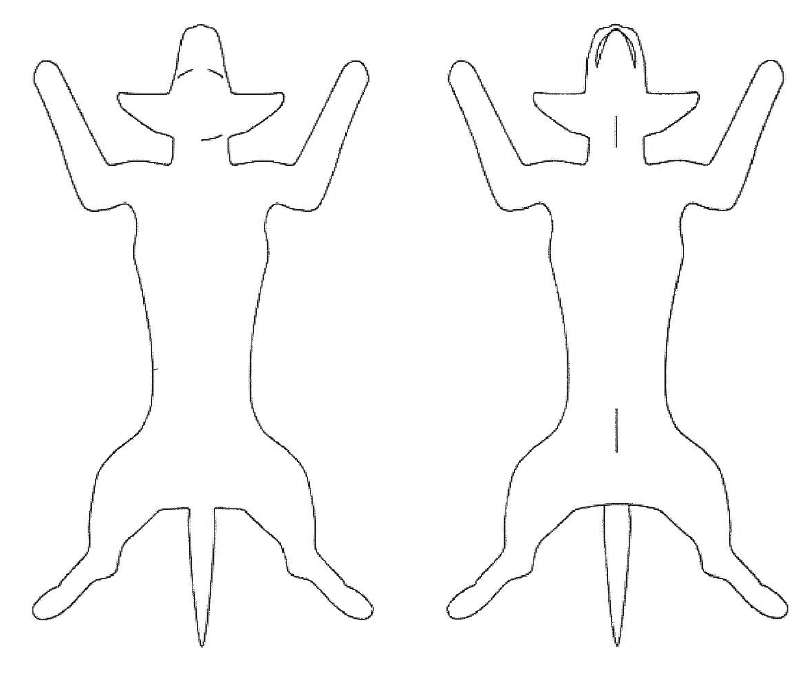 NOTES: ________________________________________________________________________________________________________________________________________________________________________________________________________________________________________________________________________________________________________________________________________________________________________________________________________Clients Name: ___________________________________________________________________________________Patients Name: __________________________________________________________________________________